College Town Primary School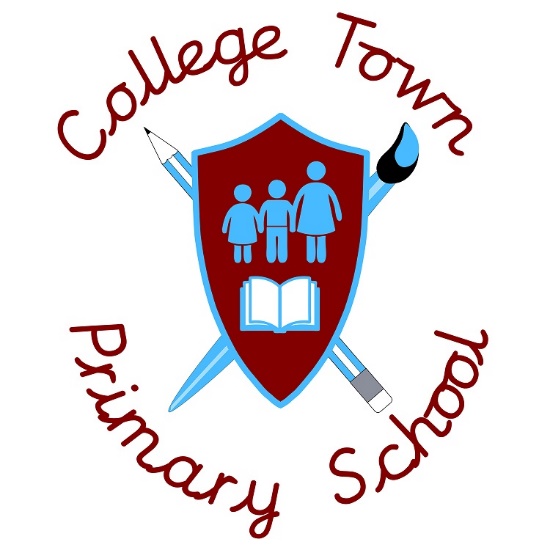 Person Specification – School Business ManagerAF – Application Form		SP – Selection process			Ref - ReferenceCollege Town Primary School is committed to safeguarding and promoting the welfare of children and expects all staff and volunteers to share this commitment. Successful applicants will be subject to qualifications and experience checks and satisfactory references.SpecificationEssential/DesirableMethod ofAssessmentKNOWLEDGE/EXPERIENCE/QUALIFICATIONSKNOWLEDGE/EXPERIENCE/QUALIFICATIONSKNOWLEDGE/EXPERIENCE/QUALIFICATIONSKnowledge and experience of financial and budget management procedures within an educational or similar setting.EAF/RefKnowledge and experience of personnel management/HR within an educational    or similar setting.EAF/RefKnowledge and experience of managing school premisesD  AF/RefKnowledge and experience of managing a teamE  AF/RefKnowledge of relevant legislation (e.g Equal Opportunities, Health & Safety, Data Protection)EAF/RefProfessional Qualification to degree level or equivalentEAF/RefLevel 5 School Business Manager qualification (or be prepared to study/ complete the course)DAF/RefLEADERSHIPLEADERSHIPLEADERSHIPSupport and demonstrate commitment to the vision for the further development and improvement of the schoolESPSupport the Head teacher, SLT and Governors in the management of change and improvement in pursuit of strategic objectivesESPPrioritise, plan, organise, direct and co-ordinate the work of othersEAFAbility to devolve responsibilities, delegate tasks and monitor practice to see that are carried out, set standards and provide a role model for othersESPDeal sensitively with people and resolve conflictsESPSKILLSSKILLSSKILLSExcellent communication and interpersonal skills and ability to buildEAF/SPAbility to prioritise, work independently, demonstrating initiativeESPAbility to develop and maintain efficient record keeping/management information systems, providing accurate records and reports as required that inform non-specialistsEAF/SPAbility to communicate with and build relationships with a wide range of audiences, including other employees within the school, governors, parents, LA and other stakeholdersESPAbility to lead and manage staff effectively and sensitively and to lead by exampleEAF/SPAbility to negotiate best valueEAF/SPAbility to manage projects from inception to completion, meeting deadlinesEAF/SPAbility to reconcile priorities, work to tight deadlines and problem solveEAF/SPReceptive to new ideas, approaches and challengesESPExcellent attention to detailESPEXPERIENCEEXPERIENCEEXPERIENCEExperience of working with Senior Leaders and a Governing BodyDAFProven experience of strategic planning, budget monitoring, cash management and procurementEAFProven experience of producing a variety of financial/management reportsincluding the production of statutory accountsEAFExperience of successfully networking and building relationships with other organisations or institutionsEAFProven experience of fundraisingDAFProven experience of safer recruitment and personnel managementEAFKNOWLEDGEKNOWLEDGEKNOWLEDGEA sound knowledge of finance and budget managementEAF/SPA sound knowledge of primary schools, and the financial systems and structures under which they operateEAF/SPA sound knowledge of a range of financial and personnel systems and computer applications including FMS and SIMsDAF/SPKnowledge of relevant policies, legislation and codes of practice in FinanceESPSAFEGUARDINGSAFEGUARDINGSAFEGUARDINGShows a personal commitment to safeguarding and promoting the welfare and rights of young peopleESPAppreciates the significance of safeguarding and interprets this for all individual children and young people whatever their circumstancesESPCan demonstrate an ability to contribute towards a safe environmentESPKnowledge and understanding of DFE ‘Keeping children safe in Education.’DAF/SPPERSONAL QUALITIESPERSONAL QUALITIESPERSONAL QUALITIESCommitment to acting with integrity, honesty, loyalty and fairness to safeguard th assets, financial probity and reputation of the schoolEAF/SP/RefAbility to form and maintain appropriate relationships and ensure personal boundaries with children and young peopleESPCommitted to equality and diversityESPCommitted to own continuing professional development which may include working towards School Business Management qualificationDSPClear vision and an innovative approachEAF/SP/RefCommitment to a high profile presence in and around the schoolESPAbility to foster an open culture where all are valued and treated fairlyEAF/SP/RefA good sense of humourESP/RefWillingness to challenge others to produce positive outcomesESPFlexibility, adaptability and creativityESP